Publicado en Malaga el 22/03/2018 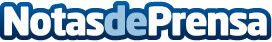 Eladio refuerza un 40 % su área logística estratégica durante Semana SantaEladio Frutas y Verduras, distribuidora hortofrutícola líder de Málaga, espera un incremento de la actividad en torno al 40 por ciento durante la Semana Santa tanto en la Costa del Sol como en la capital de la provincia, por lo que ha reforzado sus áreas logísticas estratégicas como preparación de pedidos, distribución y también flota. El objetivo es mantener el nivel de servicio excelente que le caracterizaDatos de contacto:Eladio Frutas y VerdurasNota de prensa publicada en: https://www.notasdeprensa.es/eladio-refuerza-un-40-su-area-logistica Categorias: Andalucia Logística Recursos humanos Consumo http://www.notasdeprensa.es